ISTITUTO COMPRENSIVO “MAHATMA GANDHI”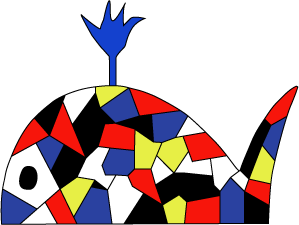 Via Corinaldo, 41 ROMA 00156 -  06.4112298 - 4116443 fax 06.41220343C.F. 97712150586 – Codice  Meccanografico RMIC8ES00L C.U.: UFW8GWrmic8es00l@istruzione.it -  rmic8es00l @PEC.ISTRUZIONE.IT www.icmahatmagandhi.itAllegato GAnno Scolastico …………./……........                                                                      ELENCO DEGLI ACCOMPAGNATORICON DICHIARAZIONE DI ASSUNZIONE DELL’OBBLIGO DELLA VIGILANZACon riferimento agli artt. 2047 e 2048 del Codice Civile, nonché all’art. 61 della L. 1 luglio 1980 n. 312, i sottoscritti accompagnatori assumono l’obbligo di vigilanza degli alunni loro affidati durante lo svolgimento della visita didattica ……………………………………………………………………………..……………. nel giorno ………..………… in conformità ai criteri generali stabiliti dal Consiglio di Istituto ed agli obiettivi culturali e didattici identificati dal Collegio dei Docenti ed operativamente resi possibili dai Consigli di Interclasse/Classe. Viene designato a partecipare quale “accompagnatore” il seguente personale della Scuola: N°COGNOME e NOMEQUALIFICAClasse/Sez. AFFIDATAFIRMADATA1234567891011121314151617181920212223